日本語タイトル（明朝系12ポイント）提案代表者明朝系10ポイント1、共同提案者(2)2、共同提案者(3)21主著所属（10ポイントイタリック）2共著所属（10ポイントイタリック）これは、要旨のサンプルフォーマットです。行間は、固定14ポイントです。文字は、明朝系10ポイントでお願いします。上下のマージンは2cm、左右のマージンは1.5cmとしてください。要旨は、図表を含めてA4で2ページ以内でお願いします。この要旨のサンプルをもとに、提案要旨を作成していただき、最終的にPDF化して投稿をお願いします。PDFのファイル名は任意です。【重要】要旨は、シンポジウムHP上で公開となり、要旨集は冊子体でなく電子媒体での配布を予定しておりますので、要旨に含める図表等にはご注意ください。また、Windows OSをご使用の方で、Adobe Acrobat等のPDF変換ソフトをお持ちでない方は、以下のリンクを参照してPDFファイルに変換後、ご投稿をお願いします。http://www.xlsoft.com/jp/products/primopdf/index.htmlhttp://wiki.services.openoffice.org/wiki/Ja.openoffice.org/documentation/start           Table 1.  Table font size 9 pt.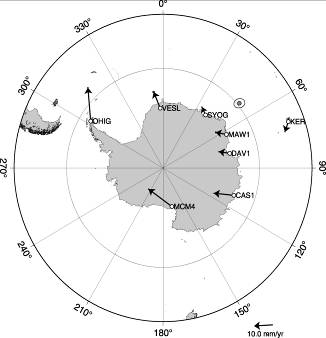                                                                                 Figure 1.  Figure font size is also 9pt.ReferencesKawamura, K. and T.F. Stocker, High-resolution carbon dioxide concentration record 650,000-800,000 years before present, Nature, 453(7193), 379-382 , 2008.XYZ1230.10.20.3